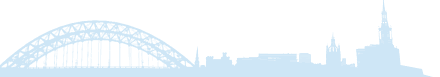 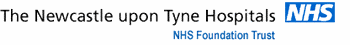 THE 8thNEWCASTLE ERCP AND ENDOSCOPIC ULTRASOUND COURSE FOR ENDOSCOPY NURSESFriday, 11 March 2016 of , , Programme to include:Anatomy and Physiology of the liver and the pancreasERCP –indications& complicationsPre assessment, preparation and post procedural care of patients having ERCP and EUSOpportunity to visit the Freeman Endoscopy UnitEndoscopic Ultrasound – Oesophagogastric and pancreaticobiliary3 hours of breakout sessions during the day ‘Hands on’ time with accessories Recent advances in ERCP & EUS equipment Course Fee - £100Further information available fromVanessa.Chirnside@nhs.net or Manu.Nayar@nuth.nhs.ukRegistration Form Attached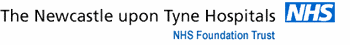 Please complete clearly and in BLOCKCAPITALS.Your name should be given as it will appear on your Certificate of Attendance.Surname:……………………………...First Name………………………………Job Title………………….……………………………………………………………Hospital/Trust name and address for correspondence…….………….................…………………………………………………………………………………………………………………………………………………………………………………………Post Code: …………………    E-mail: …………………………………………………….Contact telephone number….……………………………………………………………….Your name and current position will be included on the list of participants circulated at the course.Certificates of attendance will be awarded after the final session of a course.  Please bear this in mind when making your travel arrangements.NB.  In the event of a delegate cancelling their attendance, the course fee may be retained.SIGNED: ………………………………………….  DATE: ………………………………… Please return to: Vanessa Chirnside, Endoscopy Unit, Ward 22,, . NE7 7DNPlease remember to enclose your course fee as registrations will NOT be accepted without payment.Registration Details Registration Details ERCP / EUS for NursesNumbers limited to 50 delegatesVenue:                                                      The  of ,,Course date:                                                  Friday, March 11, 2016Course time                                                    Registration from 8am – finish time 5pm Registration fee                       :£100 per delegateVenue:                                                      The  of ,,Course date:                                                  Friday, March 11, 2016Course time                                                    Registration from 8am – finish time 5pm Registration fee                       :£100 per delegateVenue:                                                      The  of ,,Course date:                                                  Friday, March 11, 2016Course time                                                    Registration from 8am – finish time 5pm Registration fee                       :£100 per delegateDietary details Vegetarian Other (please specify)………………………………………. Vegetarian Other (please specify)……………………………………….Payment DetailsPayment includes access to all sessions, refreshments and lunchRegistration will NOT be accepted without payment.PLEASE STATE METHOD OF PAYMENT:(Please tick appropriate box)□Cheque made payable to: HOSPITALS TRUST – XOT 241 - 60130□BACS Payment details are available on request (please email Vanessa Chirnside for details)□ Sponsorship, please state which company …………………… Payment includes access to all sessions, refreshments and lunchRegistration will NOT be accepted without payment.PLEASE STATE METHOD OF PAYMENT:(Please tick appropriate box)□Cheque made payable to: HOSPITALS TRUST – XOT 241 - 60130□BACS Payment details are available on request (please email Vanessa Chirnside for details)□ Sponsorship, please state which company …………………… 